Документ предоставлен КонсультантПлюс
Приказ комитета государственной охраны объектов культурного наследия Волгоградской обл. от 17.04.2020 N 79 "Об утверждении предмета охраны объекта культурного наследия регионального значения "Винные склады (Гл. произв. корпус Волгоградского ликеро-водочного завода)", расположенного по адресу: Волгоградская область, г. Волгоград, Центральный район, ул. им. Пархоменко, 1"КОМИТЕТ ГОСУДАРСТВЕННОЙ ОХРАНЫ ОБЪЕКТОВКУЛЬТУРНОГО НАСЛЕДИЯ ВОЛГОГРАДСКОЙ ОБЛАСТИПРИКАЗот 17 апреля 2020 г. N 79ОБ УТВЕРЖДЕНИИ ПРЕДМЕТА ОХРАНЫ ОБЪЕКТА КУЛЬТУРНОГО НАСЛЕДИЯРЕГИОНАЛЬНОГО ЗНАЧЕНИЯ "ВИННЫЕ СКЛАДЫ (ГЛ. ПРОИЗВ. КОРПУСВОЛГОГРАДСКОГО ЛИКЕРО-ВОДОЧНОГО ЗАВОДА)", РАСПОЛОЖЕННОГОПО АДРЕСУ: ВОЛГОГРАДСКАЯ ОБЛАСТЬ, Г. ВОЛГОГРАД, ЦЕНТРАЛЬНЫЙРАЙОН, УЛ. ИМ. ПАРХОМЕНКО, 1В соответствии с Федеральным законом от 25 июня 2002 г. N 73-ФЗ "Об объектах культурного наследия (памятниках истории и культуры) народов Российской Федерации", Порядком определения предмета охраны объекта культурного наследия, включенного в единый государственный реестр объектов культурного наследия (памятников истории и культуры) народов Российской Федерации в соответствии со статьей 64 Федерального закона от 25 июня 2002 г. N 73-ФЗ "Об объектах культурного наследия (памятниках истории и культуры) народов Российской Федерации", утвержденным приказом Министерства культуры Российской Федерации от 13 января 2016 г. N 28, Положением о комитете государственной охраны объектов культурного наследия Волгоградской области, утвержденным постановлением Администрации Волгоградской области от 19 декабря 2016 г. N 697-п, приказываю:1. Утвердить прилагаемый предмет охраны объекта культурного наследия регионального значения "Винные склады (Гл. произв. корпус Волгоградского ликеро-водочного завода)", расположенного по адресу: Волгоградская область, г. Волгоград, Центральный район, ул. им. Пархоменко, 1.2. Настоящий приказ вступает в силу со дня его подписания и подлежит официальному опубликованию.Председатель комитетаА.Ю.БАЖЕНОВУтвержденприказомкомитета государственнойохраны объектовкультурного наследияВолгоградской областиот 17 апреля 2020 г. N 79ПРЕДМЕТ ОХРАНЫ ОБЪЕКТА КУЛЬТУРНОГО НАСЛЕДИЯ РЕГИОНАЛЬНОГОЗНАЧЕНИЯ "ВИННЫЕ СКЛАДЫ (ГЛ. ПРОИЗВ. КОРПУС ВОЛГОГРАДСКОГОЛИКЕРО-ВОДОЧНОГО ЗАВОДА)", РАСПОЛОЖЕННОГО ПО АДРЕСУ:ВОЛГОГРАДСКАЯ ОБЛАСТЬ, Г. ВОЛГОГРАД, ЦЕНТРАЛЬНЫЙ РАЙОН,УЛ. ИМ. ПАРХОМЕНКО, 1Предметом охраны объекта культурного наследия регионального значения "Винные склады (Гл. произв. корпус Волгоградского ликеро-водочного завода)", расположенного по адресу: Волгоградская область, г. Волгоград, Центральный район, ул. им. Пархоменко, 1, являются:Приложение 1к предмету охраныобъекта культурного наследиярегионального значения"Винные склады (Гл. произв. корпусВолгоградского ликеро-водочногозавода)", расположенногопо адресу: Волгоградская область,г. Волгоград, Центральный район,ул. им. Пархоменко, 1, утвержденномуприказом комитета государственнойохраны объектов культурногонаследия Волгоградской областиот 17 апреля 2020 г. N 79СХЕМАПРЕДМЕТА ОХРАНЫ ОБЪЕКТА КУЛЬТУРНОГО НАСЛЕДИЯ РЕГИОНАЛЬНОГОЗНАЧЕНИЯ "ВИННЫЕ СКЛАДЫ (ГЛ. ПРОИЗВ. КОРПУС ВОЛГОГРАДСКОГОЛИКЕРО-ВОДОЧНОГО ЗАВОДА)", РАСПОЛОЖЕННОГО ПО АДРЕСУ:ВОЛГОГРАДСКАЯ ОБЛАСТЬ, Г. ВОЛГОГРАД, ЦЕНТРАЛЬНЫЙ РАЙОН,УЛ. ИМ. ПАРХОМЕНКО, 1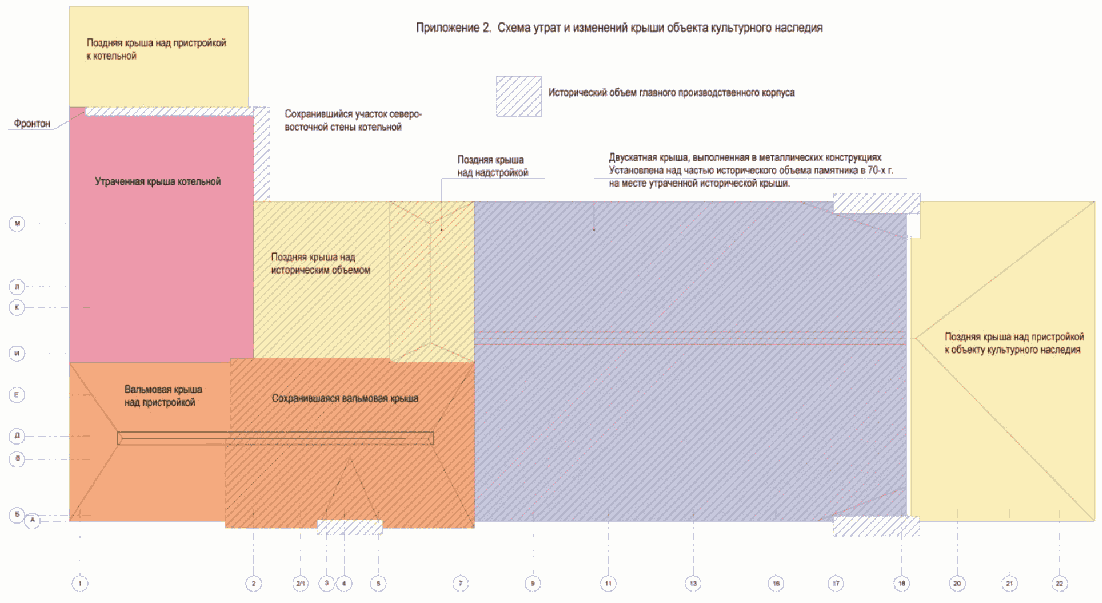 Приложение 2к предмету охраныобъекта культурного наследиярегионального значения"Винные склады (Гл. произв. корпусВолгоградского ликеро-водочногозавода)", расположенногопо адресу: Волгоградская область,г. Волгоград, Центральный район,ул. им. Пархоменко, 1, утвержденномуприказом комитета государственнойохраны объектов культурногонаследия Волгоградской областиот 17 апреля 2020 г. N 79ГРАНИЦА ИСТОРИЧЕСКОГО ОБЪЕМА ЮГО-ВОСТОЧНОГО ФАСАДА ОБЪЕКТАКУЛЬТУРНОГО НАСЛЕДИЯ РЕГИОНАЛЬНОГО ЗНАЧЕНИЯ "ВИННЫЕ СКЛАДЫ(ГЛ. ПРОИЗВ. КОРПУС ВОЛГОГРАДСКОГО ЛИКЕРО-ВОДОЧНОГОЗАВОДА)", РАСПОЛОЖЕННОГО ПО АДРЕСУ: ВОЛГОГРАДСКАЯОБЛАСТЬ, Г. ВОЛГОГРАД, ЦЕНТРАЛЬНЫЙ РАЙОН,УЛ. ИМ. ПАРХОМЕНКО, 1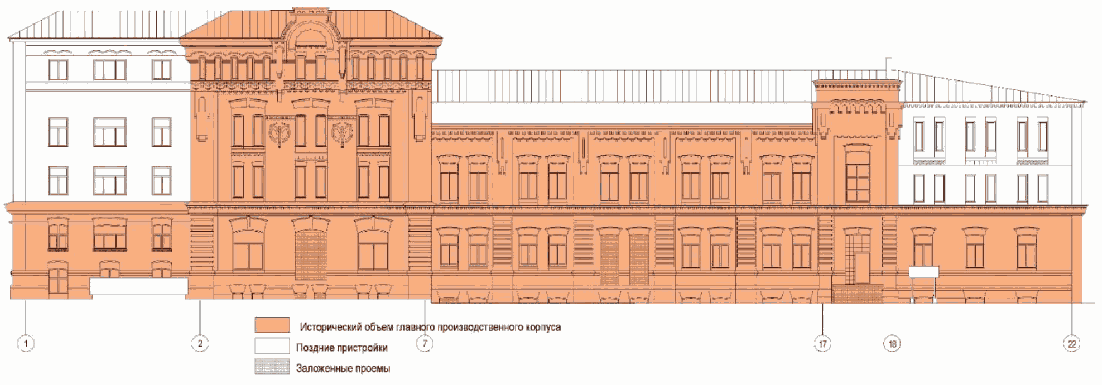 Приложение 3к предмету охраныобъекта культурного наследиярегионального значения"Винные склады (Гл. произв. корпусВолгоградского ликеро-водочногозавода)", расположенногопо адресу: Волгоградская область,г. Волгоград, Центральный район,ул. им. Пархоменко, 1, утвержденномуприказом комитета государственнойохраны объектов культурногонаследия Волгоградской областиот 17 апреля 2020 г. N 79ГРАНИЦА ИСТОРИЧЕСКОГО ОБЪЕМА ЮГО-ЗАПАДНОГО ФАСАДА ОБЪЕКТАКУЛЬТУРНОГО НАСЛЕДИЯ РЕГИОНАЛЬНОГО ЗНАЧЕНИЯ "ВИННЫЕ СКЛАДЫ(ГЛ. ПРОИЗВ. КОРПУС ВОЛГОГРАДСКОГО ЛИКЕРО-ВОДОЧНОГОЗАВОДА)", РАСПОЛОЖЕННОГО ПО АДРЕСУ: ВОЛГОГРАДСКАЯОБЛАСТЬ, Г. ВОЛГОГРАД, ЦЕНТРАЛЬНЫЙ РАЙОН,УЛ. ИМ. ПАРХОМЕНКО, 1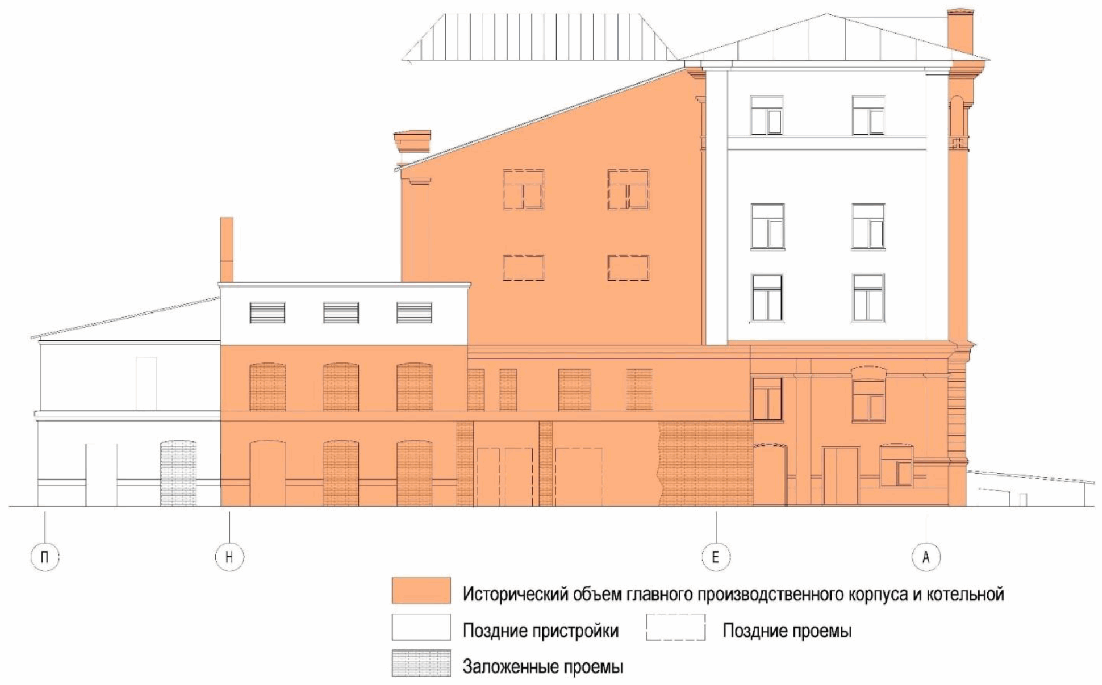 Приложение 4к предмету охраныобъекта культурного наследиярегионального значения"Винные склады (Гл. произв. корпусВолгоградского ликеро-водочногозавода)", расположенногопо адресу: Волгоградская область,г. Волгоград, Центральный район,ул. им. Пархоменко, 1, утвержденномуприказом комитета государственнойохраны объектов культурногонаследия Волгоградской областиот 17 апреля 2020 г. N 79ГРАНИЦА ИСТОРИЧЕСКОГО ОБЪЕМА СЕВЕРО-ЗАПАДНОГО ФАСАДА ОБЪЕКТАКУЛЬТУРНОГО НАСЛЕДИЯ РЕГИОНАЛЬНОГО ЗНАЧЕНИЯ "ВИННЫЕ СКЛАДЫ(ГЛ. ПРОИЗВ. КОРПУС ВОЛГОГРАДСКОГО ЛИКЕРО-ВОДОЧНОГОЗАВОДА)", РАСПОЛОЖЕННОГО ПО АДРЕСУ: ВОЛГОГРАДСКАЯОБЛАСТЬ, Г. ВОЛГОГРАД, ЦЕНТРАЛЬНЫЙ РАЙОН,УЛ. ИМ. ПАРХОМЕНКО, 1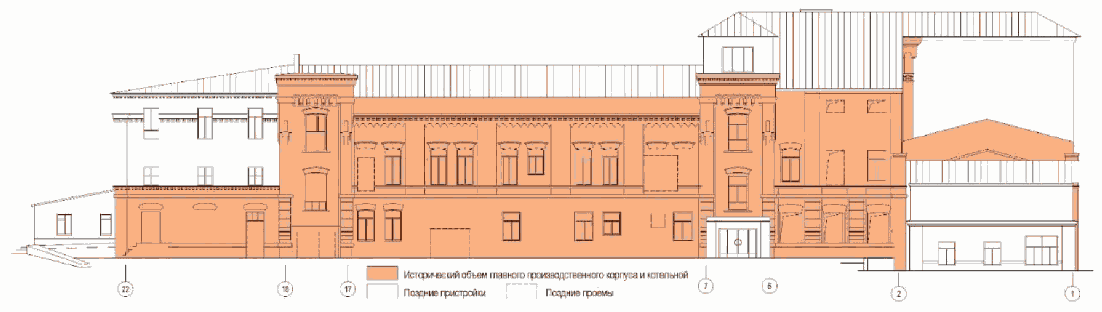 Приложение 5к предмету охраныобъекта культурного наследиярегионального значения"Винные склады (Гл. произв. корпусВолгоградского ликеро-водочногозавода)", расположенногопо адресу: Волгоградская область,г. Волгоград, Центральный район,ул. им. Пархоменко, 1, утвержденномуприказом комитета государственнойохраны объектов культурногонаследия Волгоградской областиот 17 апреля 2020 г. N 79ГРАНИЦА ИСТОРИЧЕСКОГО ОБЪЕМА СЕВЕРО-ВОСТОЧНОГО ФАСАДАОБЪЕКТА КУЛЬТУРНОГО НАСЛЕДИЯ РЕГИОНАЛЬНОГО ЗНАЧЕНИЯ "ВИННЫЕСКЛАДЫ (ГЛ. ПРОИЗВ. КОРПУС ВОЛГОГРАДСКОГО ЛИКЕРО-ВОДОЧНОГОЗАВОДА)", РАСПОЛОЖЕННОГО ПО АДРЕСУ: ВОЛГОГРАДСКАЯОБЛАСТЬ, Г. ВОЛГОГРАД, ЦЕНТРАЛЬНЫЙ РАЙОН,УЛ. ИМ. ПАРХОМЕНКО, 1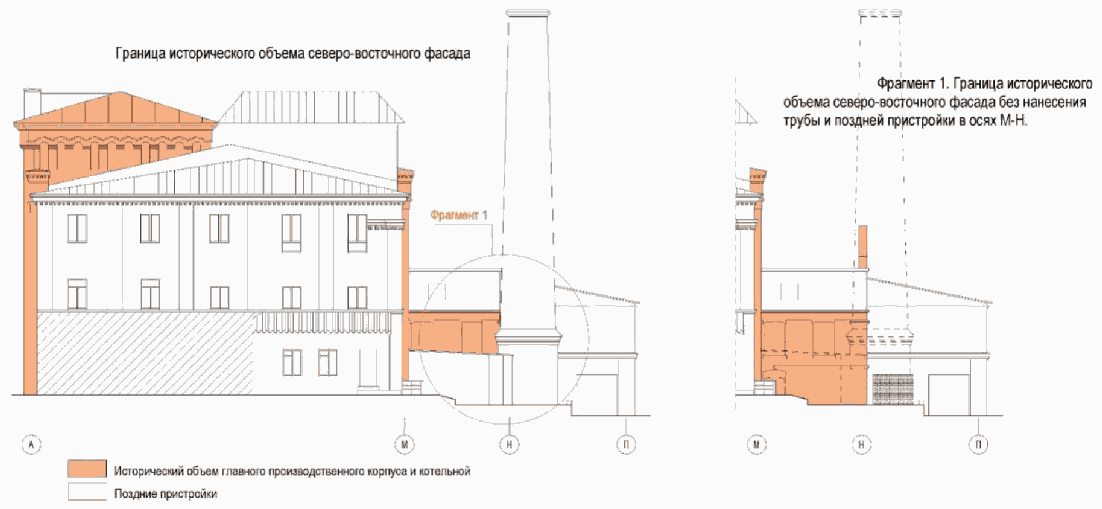 Приложение 6к предмету охраныобъекта культурного наследиярегионального значения"Винные склады (Гл. произв. корпусВолгоградского ликеро-водочногозавода)", расположенногопо адресу: Волгоградская область,г. Волгоград, Центральный район,ул. им. Пархоменко, 1, утвержденномуприказом комитета государственнойохраны объектов культурногонаследия Волгоградской областиот 17 апреля 2020 г. N 79ПЛАНПЕРВОГО ЭТАЖА ОБЪЕКТА КУЛЬТУРНОГО НАСЛЕДИЯ РЕГИОНАЛЬНОГОЗНАЧЕНИЯ "ВИННЫЕ СКЛАДЫ (ГЛ. ПРОИЗВ. КОРПУС ВОЛГОГРАДСКОГОЛИКЕРО-ВОДОЧНОГО ЗАВОДА)", РАСПОЛОЖЕННОГО ПО АДРЕСУ:ВОЛГОГРАДСКАЯ ОБЛАСТЬ, Г. ВОЛГОГРАД, ЦЕНТРАЛЬНЫЙ РАЙОН,УЛ. ИМ. ПАРХОМЕНКО, 1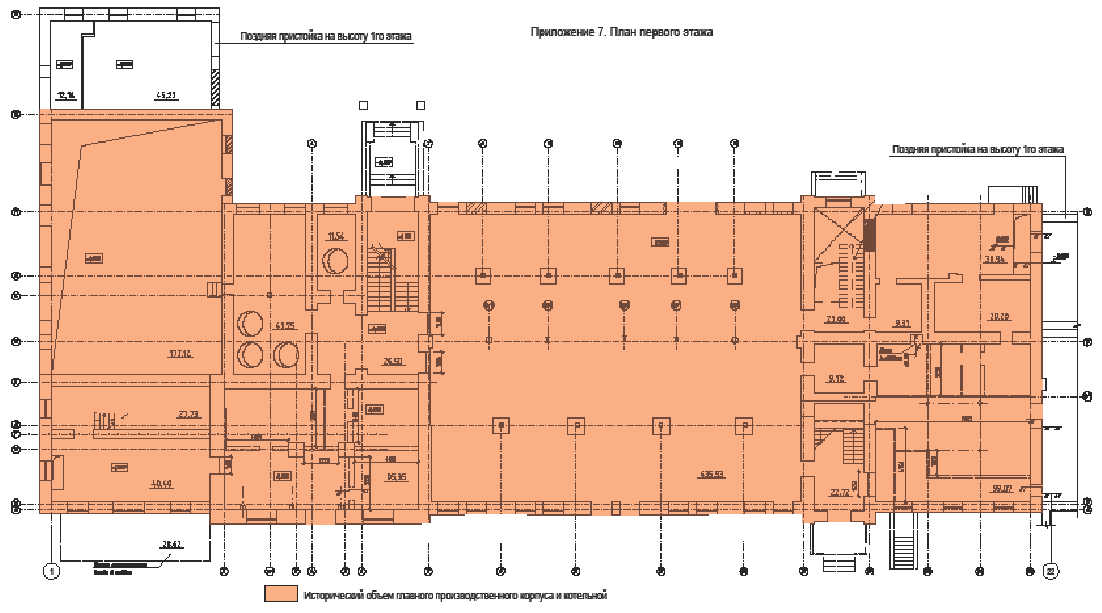 Приложение 7к предмету охраныобъекта культурного наследиярегионального значения"Винные склады (Гл. произв. корпусВолгоградского ликеро-водочногозавода)", расположенногопо адресу: Волгоградская область,г. Волгоград, Центральный район,ул. им. Пархоменко, 1, утвержденномуприказом комитета государственнойохраны объектов культурногонаследия Волгоградской областиот 17 апреля 2020 г. N 79ПЛАНВТОРОГО ЭТАЖА ОБЪЕКТА КУЛЬТУРНОГО НАСЛЕДИЯ РЕГИОНАЛЬНОГОЗНАЧЕНИЯ "ВИННЫЕ СКЛАДЫ (ГЛ. ПРОИЗВ. КОРПУС ВОЛГОГРАДСКОГОЛИКЕРО-ВОДОЧНОГО ЗАВОДА)", РАСПОЛОЖЕННОГО ПО АДРЕСУ:ВОЛГОГРАДСКАЯ ОБЛАСТЬ, Г. ВОЛГОГРАД, ЦЕНТРАЛЬНЫЙ РАЙОН,УЛ. ИМ. ПАРХОМЕНКО, 1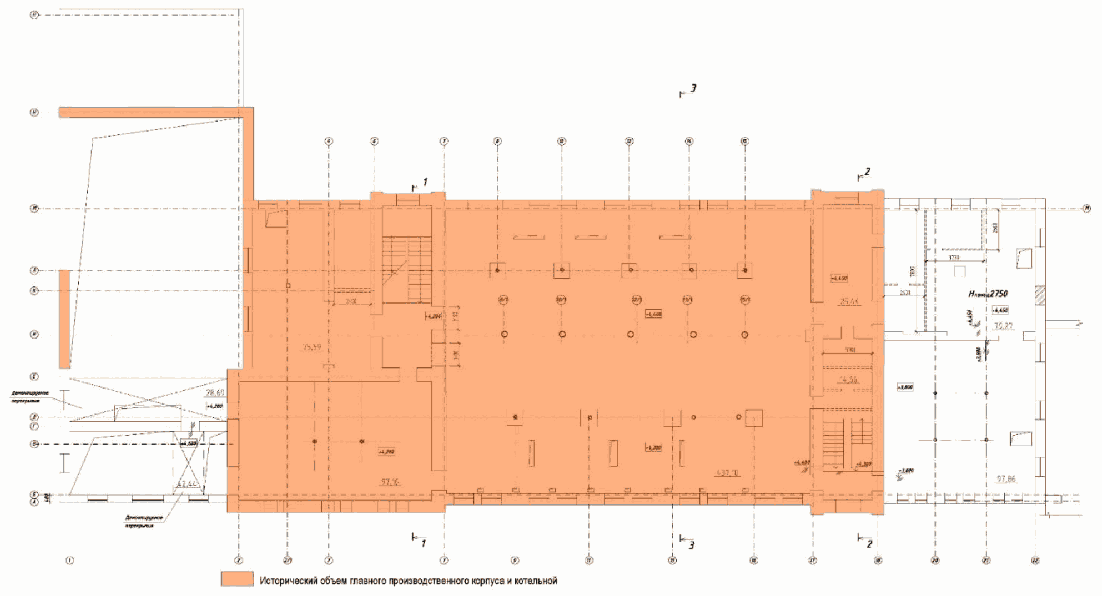 Приложение 8к предмету охраныобъекта культурного наследиярегионального значения"Винные склады (Гл. произв. корпусВолгоградского ликеро-водочногозавода)", расположенногопо адресу: Волгоградская область,г. Волгоград, Центральный район,ул. им. Пархоменко, 1, утвержденномуприказом комитета государственнойохраны объектов культурногонаследия Волгоградской областиот 17 апреля 2020 г. N 79ПЛАНТРЕТЬЕГО ЭТАЖА ОБЪЕКТА КУЛЬТУРНОГО НАСЛЕДИЯ РЕГИОНАЛЬНОГОЗНАЧЕНИЯ "ВИННЫЕ СКЛАДЫ (ГЛ. ПРОИЗВ. КОРПУС ВОЛГОГРАДСКОГОЛИКЕРО-ВОДОЧНОГО ЗАВОДА)", РАСПОЛОЖЕННОГО ПО АДРЕСУ:ВОЛГОГРАДСКАЯ ОБЛАСТЬ, Г. ВОЛГОГРАД, ЦЕНТРАЛЬНЫЙ РАЙОН,УЛ. ИМ. ПАРХОМЕНКО, 1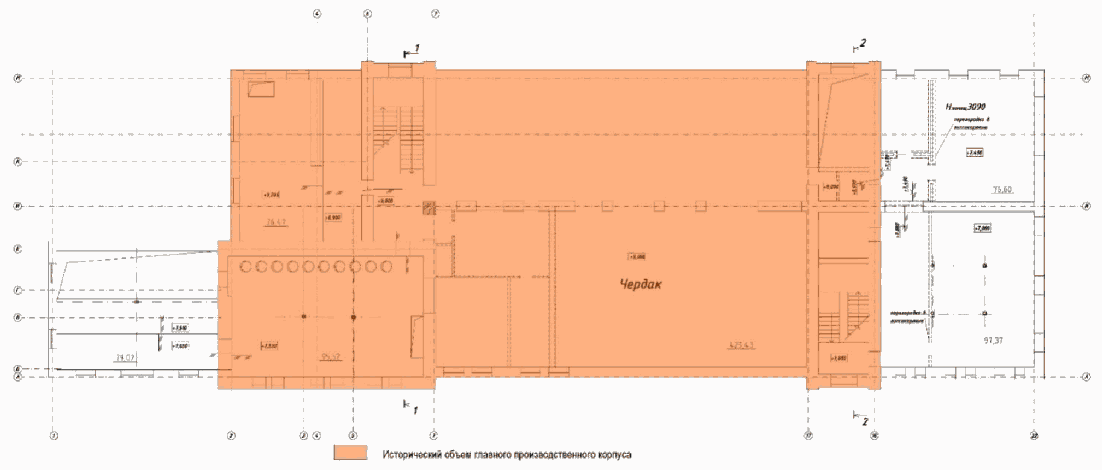 Приложение 9к предмету охраныобъекта культурного наследиярегионального значения"Винные склады (Гл. произв. корпусВолгоградского ликеро-водочногозавода)", расположенногопо адресу: Волгоградская область,г. Волгоград, Центральный район,ул. им. Пархоменко, 1, утвержденномуприказом комитета государственнойохраны объектов культурногонаследия Волгоградской областиот 17 апреля 2020 г. N 79ПЛАНЧЕТВЕРТОГО ЭТАЖА ОБЪЕКТА КУЛЬТУРНОГО НАСЛЕДИЯ РЕГИОНАЛЬНОГОЗНАЧЕНИЯ "ВИННЫЕ СКЛАДЫ (ГЛ. ПРОИЗВ. КОРПУС ВОЛГОГРАДСКОГОЛИКЕРО-ВОДОЧНОГО ЗАВОДА)", РАСПОЛОЖЕННОГО ПО АДРЕСУ:ВОЛГОГРАДСКАЯ ОБЛАСТЬ, Г. ВОЛГОГРАД, ЦЕНТРАЛЬНЫЙ РАЙОН,УЛ. ИМ. ПАРХОМЕНКО, 1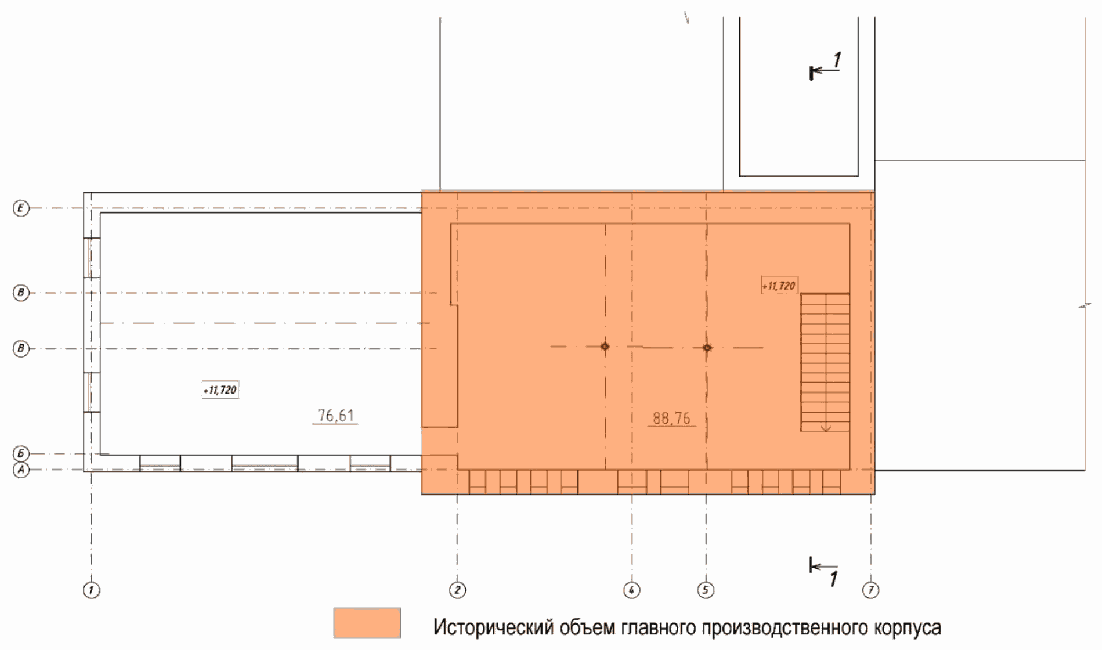 Nп/пЭлементы предмета охраныОписание элемента предмета охраныИллюстрации1Градостроительные характеристики здания:- местоположение и градостроительные характеристики здания, участвующего в формировании фронта застройки ул. им. Пархоменко, его роль в композиционно-планировочной структуре квартала, ул. им. Пархоменко, ул. Кубанской и ул. Новороссийской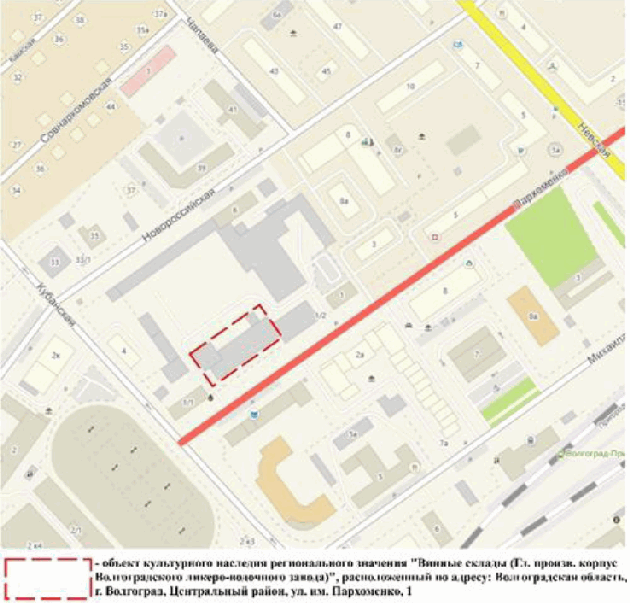 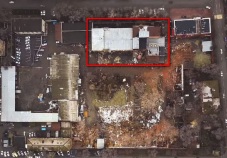 2Объемно-пространственная композиция здания- прямоугольная в плане историческая часть здания в семнадцать световых осей и боковыми историческими частями в уровне 1-го этажа в три световые оси, продольной осью ориентированная вдоль линии северо-восток - юго-запад(см. приложения 1 - 9);- высотные отметки по венчающим карнизам и конькам кровли исторической части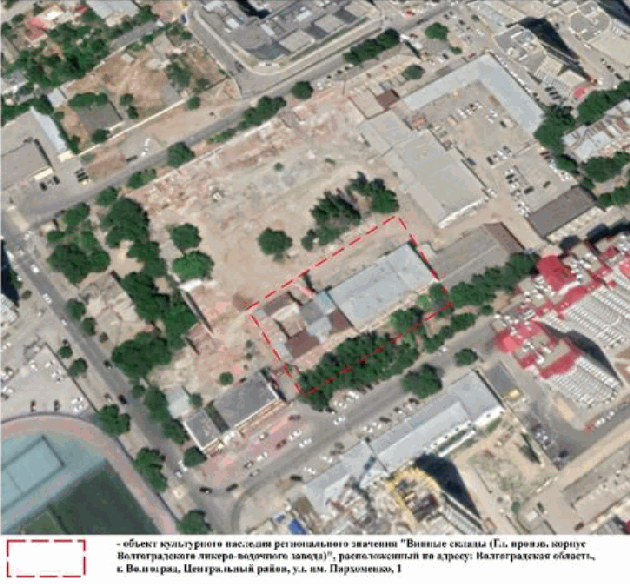 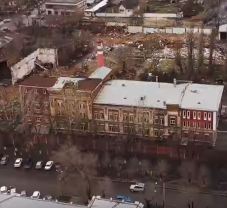 3Крыша- конструкция, конфигурация, материалы и характер кровельного покрытия исторической части, а именно вальмовая форма крыши над левой частью здания в шесть световых осей в осях 2 - 7(см. приложения 1, 6)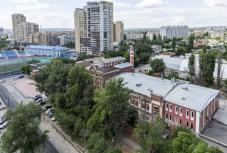 4Композиционное решение и архитектурно-художественное оформление юго-восточного фасада со стороны ул. им. Пархоменко- характер, ритми размер вертикальногои горизонтального членения левой части юго-восточного фасада в шесть световых осей (в осях 2 - 7 согласно приложениям 2, 6), ее декоративное убранство, включающее в том числе следующие элементы: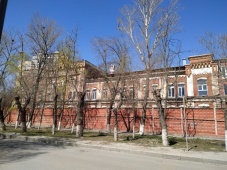 низкий, прямоугольный цоколь;отлив оконных проемов первого этажа, выполненный в виде единой подоконной полочки, и прямоугольная ниша под ней;оконные проемы первого этажа с лучковыми завершениями, декор проемов в виде лучковых штукатурных сандриков с замковыми камнями;многопрофильная межэтажная тягас небольшими кронштейнами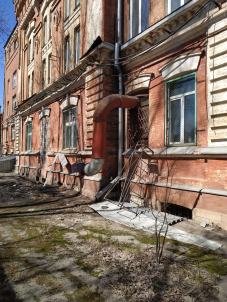 фланкирующие пилястры, муфтированные на уровне 1 этажа, с кирпичным декором в виде стилизованной консоли с уступами и нишей по центру на уровне верхней трети пилястр;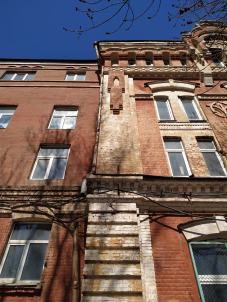 лучковые оконные проемы второго и третьего этажей в лучковых нишах; штукатурные лучковые сандрики с замковым камнем;импосты с орнаментом в виде стилизованных колосьев;четыре выступающие полочки с фигурной кирпичной кладкой над импостами с орнаментом;простые прямоугольные подоконная и межэтажная тяга под оконными проемами третьего этажа в нишах между импостами;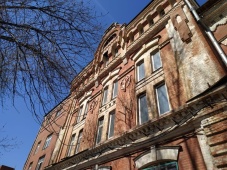 межэтажный карниз на уровне перекрытия 3-го этажа, декорированный фигурной кирпичной кладкой и сухариками;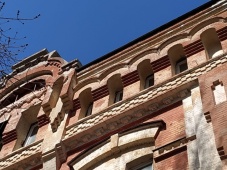 полукруглый фронтон, выделенный по центру полукруглой нишей с зубцами по низу; кронштейны фронтона декорированы "ступеньками" и арочными нишами;венчающий ступенчатый карниз фронтона с сухариками;многопрофильный карниз слабого выноса слева и справа от фронтона;арочный профиль над оконными проемами мансардного этажа; "ступеньки" общего подкарнизного выноса; оконные проемы мансардного этажа прямоугольной формы в арочных нишах;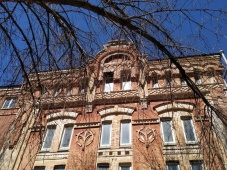 - характер, ритм и размер вертикального и горизонтального членения правой части юго-восточного фасада в одиннадцать световых осей(в осях 7 - 18 согласно приложению 2), ее декоративное убранство, включающее в том числе следующие элементы: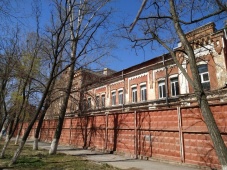 оконные проемы цокольного этажа с лучковыми перемычками; клинчатые сандрики;низкий цоколь в виде полочки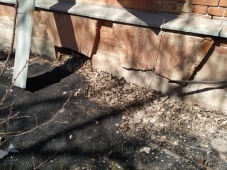 пилястры в межоконных пространствах (в осях 7, 9, 11, 13, 15, 17, 18 согласно приложениям 2, 6): муфтирование в границах 1-го этажа на уровне оконных проемов - междуэтажного карниза, декор в виде стилизованных консолейс уступами и нишей по центру на уровне верхней трети пилястр;отлив оконных проемов первого этажа в виде единой подоконной полочки;прямоугольные ниши под подоконной тягой;сложнопрофилированная межэтажная тяга с небольшими кронштейнами на уровне перекрытия 1-го этажа;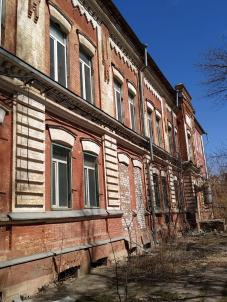 оконные проемы с лучковыми перемычками, штукатурные лучковые сандрики;декор в виде городчатого фриза над оконными проемами 2-го этажа между пилястрами;пилястры межоконных импостов и их декор, выполненный кирпичной кладкой в виде стилизованных консолейс уступами и нишей по центру;профильный венчающий карниз слабого выноса декорирован ступенчатыми кронштейнами;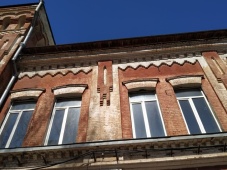 фланкирующие пилястры (в осях 17 и 18 согласно приложениям 2, 6), их выполненный в кирпичной кладке декор в виде стилизованных консолейс уступами и нишей по центру;аттик, декорированный ступенчатым карнизом с сухариками;центральные ступенчатые ниши под аттиком, выполненные в виде аркады с выступающей бровкой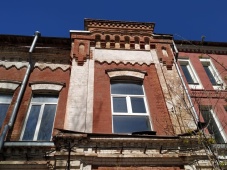 - характер, ритми размер вертикальногои горизонтального членения исторических правой и левой частей на уровне 1-го этажа юго-восточного фасада(в осях 1 - 2 и 18 - 22 согласно приложениям 2, 6), их декоративное убранство, включающее в том числе следующие элементы:профилированная бровка цоколя;прямоугольные подоконные полочки проемов первого этажа;оконные проемы с лучковым завершением и лучковыми сандриками с выступающей бровкой;многопрофильный межэтажный карнизный пояс, частично раскрепованный сандриками оконных проемов первого этажа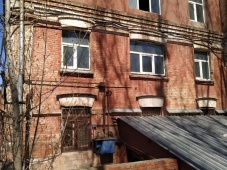 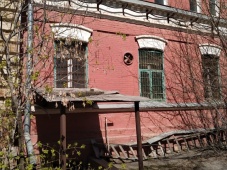 5Композиционное решение и архитектурно-художественное оформление северо-западного фасада- характер, ритми размер вертикальногои горизонтального членения северо-западного фасада: центральной части в десять световых осей (в осях 7 - 17 согласно приложениям 4, 6), фланкирующих выносов фасада - по одной световой оси с каждой стороны (в осях 6 - 7 и 17 - 18 согласно приложениям 4, 6), исторических правой и левой частейна уровне 1-го этажа - в три световые оси (в осях 1 - 2 и 18 - 22 согласно приложениям 4, 6),его декоративное убранство, включающее в том числе следующие элементы: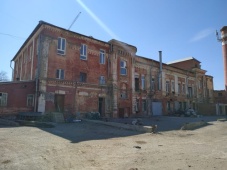 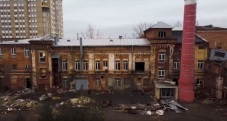 - характер, ритми размер вертикальногои горизонтального членения центральной части в десять световых осей (в осях 7 - 17 согласно приложениям 4, 6, 7) северо-западного фасада, ее декоративное убранство, включающее в том числе следующие элементы:оконные проемы первого этажа с лучковым перемычками, штукатурные лучковые сандрики (в осях 15 - 17 согласно приложениям 4, 6);межэтажная тяга в виде валика;прямоугольная в сечении подоконная тяга второго этажа со скошенным отливом;оконные проемы второго этажа прямоугольной формы с лучковыми перемычками, штукатурные лучковые сандрики;прямоугольный венчающий карниз слабого выноса со ступенчатыми сухариками и городчатым фризом;простой прямоугольный надкарнизный фриз;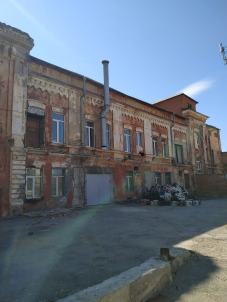 - характер, ритми размер вертикальногои горизонтального членения фланкирующих выносов фасада - по одной световой оси с каждой стороны (в осях 6 - 7 и 17 - 18 согласно приложению 4) северо-западного фасада, их декоративное убранство, включающее в том числе следующие элементы:оконные проемы с лучковыми перемычками, штукатурные лучковые сандрики, подоконные полочки;фланкирующие пилястры (в осях 6, 7, 17, 18 согласно приложению 4), их декор: муфтирование в границах 1-го этажа, декор в виде стилизованных консолейс уступами и нишей по центру на уровне верхней трети пилястр;центральныеступенчатые ниши под аттиком выполнены в виде аркатурного пояса с выступающей бровкой;аттик декорирован ступенчатым карнизом с сухариками;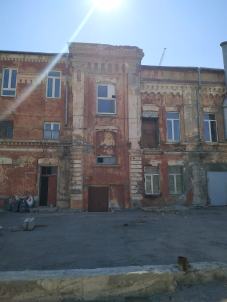 - характер, ритми размер вертикальногои горизонтального членения исторической (одноэтажной) части - в три световые оси (в осях 18 - 22 согласно приложениям 4, 6) на уровне 1-го этажа северо-западного фасада, ее декоративное убранство, включающее в том числе следующие элементы:бровка цоколя в виде валика;оконные и дверной проем (в оси 19 согласно приложениям 4, 6) с лучковыми перемычками, лучковые штукатурные сандрики;прямоугольная пилястра по левому краю (ось 22 согласно приложениям 4, 6);межэтажная тяга в виде валика; подоконная тяга с сухариками на уровне проемов второго этажа (бывший венчающий карниз исторического одноэтажного объема)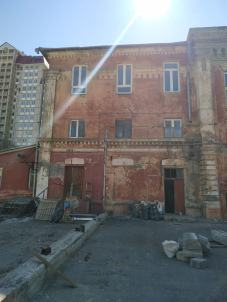 - характер, ритми размер вертикальногои горизонтального членения правой трехэтажной исторической части - в три световые оси (в осях 2 - 6 согласно приложению 4), их декоративное убранство, включающее в том числе следующие элементы:бровка цоколя в виде валика;прямоугольные ниши между подоконной и межэтажной тягами;оконные проемы с лучковыми перемычками, сохранившиеся лучковые сандрики оконных проемов 1-го этажа и проема по 5 оси 2-го этажа согласно приложениям 4 и 6;пилястры в межоконных импостах 1-го этажа (в осях 2/1 и 4 согласно приложениям 4 и 6): муфтирование в границах 1-го этажа;межэтажная тяга в виде валика;подоконная тяга на уровне проемов второго этажа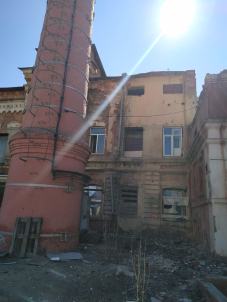 6Труба котельной со стороны северо-западного фасада- кирпичная круглая в плане труба, сужающаяся к верху; ступенчатые пояски в нижней и верхней частях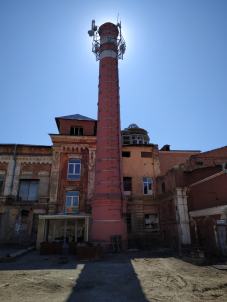 7Композиционное решение и архитектурно-художественное оформление сохранившейся части исторической котельной- сохранившаяся историческая стена северо-восточного фасада котельной на уровне 1-го этажа до межэтажного карниза (в осях М - Н согласно приложениям 5 и 6), характер, ритми размер вертикальногои горизонтального членения, ее декоративное убранство, включающее в том числе следующие элементы:фланкирующая угловая огибающая пилястра с простой выступающей капителью;оконные проемы с лучковыми завершениями, подоконные полочки проемов 1-го этажа; лучковый сандрик цокольного оконного проема;полукруглые в сечении тяги над оконным проемом цокольного этажа и раскрепованная над оконными проемами 1-го этажа, межэтажный ступенчатый карниз (бывший венчающий карниз исторического одноэтажного объема) на уровне перекрытия 1-го этажа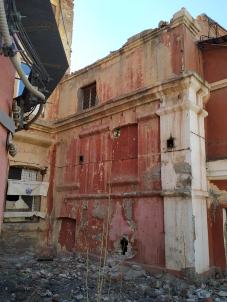 - сохранившаяся историческая стена с кирпичным фронтоном северо-западного фасада котельной (в осях 1 - 2 согласно приложениям 4 и 6) ее декоративное убранство, включающее в том числе следующие элементы:фланкирующая угловая огибающая пилястрас простой выступающей капителью;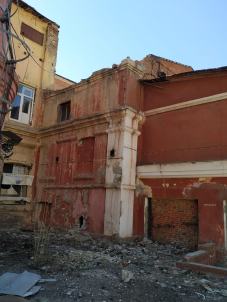 - сохранившаяся историческая стена юго-западного фасада котельной на уровне цокольного и 1-го этажей до межэтажного карниза (в осях Е - Н согласно приложениям 3, 5), характер, ритми размер вертикальногои горизонтального членения, ее декоративное убранство, включающее в том числе следующие элементы:оконные и дверные проемы с лучковыми перемычками;фрагмент сохранившегося межэтажного ступенчатого карниза (в осях И - К, согласно приложениям 3, 5)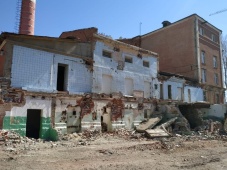 8Композиционное решение и архитектурно-художественное оформление юго-западного фасада- характер, ритми размер вертикальногои горизонтального членения части юго-западного фасада в две световые оси (в осях А - Е согласно приложениям 3, 6), ее декоративное убранство, включающее в том числе следующие элементы:фрагмент прямоугольного цоколя и прямоугольной тяги со скошенным отливом в осях А - Б;лучковые оконный и дверной проемы цокольного этажа; лучковый оконный проем первого этажа, декорированный лучковым сандриком и прямоугольной подоконной полочкой;многопрофильный межэтажный карнизный пояс, раскрепованный сандриком оконного проема первого этажа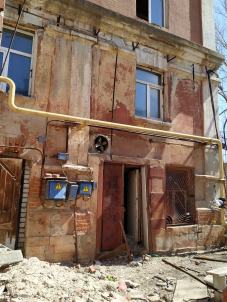 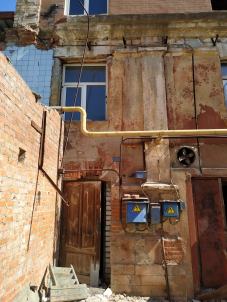 9Материалы и характер обработки юго-восточного фасадаоткрытая кирпичная кладка красного кирпича с окраской по кирпичу декоративных элементов (цвет белый).10Принципиальная конструктивная схема здания- исторические сохранившиеся фундаменты, капитальные стены и перекрытия на период кон. XIX в. - нач. ХХ в., их конструкции и материалы;сохранившийся участок вальмовой крыши в деревянных конструкциях (в осях 2 - 7 согласно приложению 1)